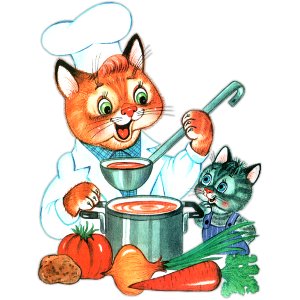 Меню на 25 мая 2022 года3-7 лет                                                Выход       КалорииЗАВТРАК   МАСЛО СЛИВОЧНОЕ(ПОРЦИОННО)2021                5            33,05   КАША ПШЕННАЯ МОЛОЧНАЯ ЖИДКАЯ(2021).           180         219,32   КАКАО С МОЛОКОМ (1-Й ВАРИАНТ)..               200         142,03   БАТОН                                         30           76,502-ОЙ ЗАВТРАК   СОК ГРУШЕВЫЙ                                  200          92,00ОБЕД   САЛАТ ИЗ СВЕКЛЫ ОТВАРНОЙ                      60           51,42   РАССОЛЬНИК ЛЕНИНГРАДСКИЙ(2021)                200         101,72   СУФЛЕ РЫБНОЕ,.(СБ 2021)                       100         137,91   ПЮРЕ КАРТОФЕЛЬНОЕ(2021).                      130         129,94   КИСЕЛЬ ИЗ СВ ЯБЛОК.(2018)                     180          93,94   ХЛЕБ ПШЕНИЧНЫЙ                                20           46,88   ХЛЕБ РЖАНОЙ.                                  40           88,48ПОЛДНИК   МОЛОКО КИПЯЧЕНОЕ                              200         108,00   ПРЯНИКИ                                       1ШТ         135,25УЖИН   ОГУРЧИК СВЕЖИЙ*                               60            6,78   ПЕЧЕНЬ,ТУШЕННАЯ В СОУСЕ СМЕТАННОМ(СБ 2021)    100         256,17   МАКАРОННЫЕ ИЗДЕЛИЯ ОТВАРНЫЕ(2021)             130         183,63   ЧАЙ С МОЛОКОМ,(2018)                          180          60,47   ХЛЕБ ПШЕНИЧНЫЙ.                               40           93,76